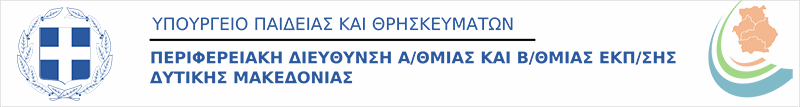 ΕΝΗΜΕΡΩΤΙΚΟ ΔΕΛΤΙΟΣεμινάριο ρομποτικής για τους εκπαιδευτικούς Α/θμιας εκπαίδευσης ΦλώριναςΑγαπητοί/ες συνάδελφοι,Ο Πόλος Εκπαιδευτικής Καινοτομίας (ΠΕΚ-ΤΠΕ) Φλώρινας, της Περιφερειακής Διεύθυνσης Α/θμιας & Β/θμιας Εκπαίδευσης Δυτικής Μακεδονίας θα πραγματοποιήσει επιμορφωτικό, εξ αποστάσεως, σεμινάριο για την εκπαιδευτική ρομποτική στην πρωτοβάθμια εκπαίδευση. Παρακαλούνται οι συνάδελφοι, που υπηρετούν σε σχολεία της πρωτοβάθμιας εκπαίδευσης του νομού Φλώρινας και επιθυμούν να επιμορφωθούν, να δηλώσουν συμμετοχή στον παρακάτω σύνδεσμο μέχρι την Παρασκευή 16 Απριλίου 2021. Το σεμινάριο θα έχει διάρκεια 2 ωρών και θα πραγματοποιηθεί μέσω της πλατφόρμας Cisco WebEx. Μετά την έλευση της προθεσμίας υποβολής αιτήσεων συμμετοχής, θα ενημερωθείτε σχετικά με τις ημερομηνίες διεξαγωγής και τον σύνδεσμο του ψηφιακού δωμάτιου.  Ο σύνδεσμος για την ηλεκτρονική αίτηση συμμετοχής είναι:https://forms.gle/X3vhDjMMuWQm5pm5AΓια επικοινωνία:Γεωργίου ΣωτήρηςΠΕΚΤΠΕ Φλώριναςpektpeflo@gmail.comΑπό το Γραφείο τουΠεριφερειακού Διευθυντή Εκπαίδευσης Δυτικής Μακεδονίας